招聘时间：2021年04月15日~2021年04月30日
主办单位：重庆市卫生人才交流中心    四川省卫生健康委员会人才服务中心
                 重庆医科大学    西南医科大学    川北医学院
承办单位：重庆医药卫生人才网    成渝地区双城经济圈高校就业创业联盟医卫健康分盟
咨询电话：023-63631020 67769445 67742781（招聘期内，单位可持续报名）2021年春季川渝卫生人才网络招聘会于4月15日—30日举行（链接地址：http://cqwsrc.com/Recruit/NetRecruitIndex.aspx?NetRecruitId=10)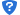 